Division/Unit Hierarchy  ABOUT US     BLOG    CECOMMUNITY    STORE    EVENTS                             .              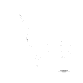 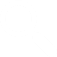   ABOUT US     BLOG    CECOMMUNITY    STORE    EVENTS                             .                ABOUT US     BLOG    CECOMMUNITY    STORE    EVENTS                             .                ABOUT US     BLOG    CECOMMUNITY    STORE    EVENTS                             .                ABOUT US     BLOG    CECOMMUNITY    STORE    EVENTS                             .                ABOUT US     BLOG    CECOMMUNITY    STORE    EVENTS                             .                ABOUT US     BLOG    CECOMMUNITY    STORE    EVENTS                             .                ABOUT US     BLOG    CECOMMUNITY    STORE    EVENTS                             .                ABOUT US     BLOG    CECOMMUNITY    STORE    EVENTS                             .                ABOUT US     BLOG    CECOMMUNITY    STORE    EVENTS                             .                ABOUT US     BLOG    CECOMMUNITY    STORE    EVENTS                             .                ABOUT US     BLOG    CECOMMUNITY    STORE    EVENTS                             .              LOGOLOGOExploreExploreStandards Standards Improving Your PracticePolicy and AdvocacyPolicy and AdvocacyPolicy and AdvocacyGet InvolvedJOINLOGOLOGOExploreExploreStandards Standards Improving Your PracticePolicy and AdvocacyPolicy and AdvocacyPolicy and AdvocacyGet InvolvedSIGN INTopicsTopicTopicTopicTopic TopicsTopic TopicTopicTopic ALL  TOPICS BUTTONTopicsTopic TopicTopicTopic ALL  TOPICS BUTTONTopicsTopic TopicTopicTopic ALL  TOPICS BUTTONTopicsTopic TopicTopicTopic ALL  TOPICS BUTTONBy TypeEvents Books Magazine/Journal Webinar Professional Development By TypeEvents Books Magazine/Journal Webinar Professional Development By TypeEvents Books Magazine/Journal Webinar Professional Development By TypeEvents Books Magazine/Journal Webinar Professional Development Featured Items[ image , text , link ]Featured Items[ image , text , link ]Featured Items[ image , text , link ]Professional Preparation Standards About/overview pageCEC Preparation StandardsEarly Childhood StandardsGIfted StandardsCEC Advanced Preparation StandardsProfessional Preparation Standards About/overview pageCEC Preparation StandardsEarly Childhood StandardsGIfted StandardsCEC Advanced Preparation StandardsProfessional Preparation Standards About/overview pageCEC Preparation StandardsEarly Childhood StandardsGIfted StandardsCEC Advanced Preparation StandardsProfessional Practice GuidelinesParaeducator GuidelinesSpecialty Sets (name TBD)Ethical PrinciplesProfessional Practice GuidelinesParaeducator GuidelinesSpecialty Sets (name TBD)Ethical PrinciplesProfessional Practice GuidelinesParaeducator GuidelinesSpecialty Sets (name TBD)Ethical PrinciplesProfessional Practice GuidelinesParaeducator GuidelinesSpecialty Sets (name TBD)Ethical PrinciplesProfessional Practice GuidelinesParaeducator GuidelinesSpecialty Sets (name TBD)Ethical PrinciplesProgram Review and RecognitionGeneral overview page breaking into For Programs Seeking RecognitionFor Volunteer ReviewersProgram Review and RecognitionGeneral overview page breaking into For Programs Seeking RecognitionFor Volunteer ReviewersProgram Review and RecognitionGeneral overview page breaking into For Programs Seeking RecognitionFor Volunteer ReviewersProgram Review and RecognitionGeneral overview page breaking into For Programs Seeking RecognitionFor Volunteer ReviewersProfessional DevelopmentIn-Person LearningOnline LearningPDHsCEC’s State InitiativesEvent Rules and ConditionsTools and ResourcesLCECEC PublicationsResources for Teaching RemotelyTool LibraryQuick TakesPodcastsRecorded WebinarsTools and ResourcesLCECEC PublicationsResources for Teaching RemotelyTool LibraryQuick TakesPodcastsRecorded WebinarsTools and ResourcesLCECEC PublicationsResources for Teaching RemotelyTool LibraryQuick TakesPodcastsRecorded WebinarsTools and ResourcesLCECEC PublicationsResources for Teaching RemotelyTool LibraryQuick TakesPodcastsRecorded WebinarsInformation and ResearchHLPsState of the ProfessionSubject matter expertise (topic landing pages; actual pages TBD by SMEs)Research reports and external articlesInformation and ResearchHLPsState of the ProfessionSubject matter expertise (topic landing pages; actual pages TBD by SMEs)Research reports and external articlesInformation and ResearchHLPsState of the ProfessionSubject matter expertise (topic landing pages; actual pages TBD by SMEs)Research reports and external articlesInformation and ResearchHLPsState of the ProfessionSubject matter expertise (topic landing pages; actual pages TBD by SMEs)Research reports and external articlesFeatured Items[ image , text , link ]Featured Items[ image , text , link ]Featured Items[ image , text , link ]Our Policy WorkOur Policy AgendaPolicy Insider (LINK)Child and Youth Action NetworkTake ActionDirect links to Action AlertsSELS (link to event)Take ActionDirect links to Action AlertsSELS (link to event)Take ActionDirect links to Action AlertsSELS (link to event)Take ActionDirect links to Action AlertsSELS (link to event)Policy and Advocacy News3 MOST RECENT SET POSTS TAGGED AS POLICY/ADVOCACYPolicy and Advocacy News3 MOST RECENT SET POSTS TAGGED AS POLICY/ADVOCACYPolicy and Advocacy News3 MOST RECENT SET POSTS TAGGED AS POLICY/ADVOCACYPolicy and Advocacy News3 MOST RECENT SET POSTS TAGGED AS POLICY/ADVOCACYFeatured Items[ image , text , link ]Featured Items[ image , text , link ]Featured Items[ image , text , link ]Individual MembershipBenefits, why join, etc.Group Membership & PD PackageJoin Now (direct link)FAQsGroup MembershipGroupUniversityGroup MembershipGroupUniversityGroup MembershipGroupUniversityGroup MembershipGroupUniversityEngageWays to Get InvolvedSpecial Interest DivisionsUnitsCEC Mentoring ProgramCECommunityEngageWays to Get InvolvedSpecial Interest DivisionsUnitsCEC Mentoring ProgramCECommunityEngageWays to Get InvolvedSpecial Interest DivisionsUnitsCEC Mentoring ProgramCECommunityEngageWays to Get InvolvedSpecial Interest DivisionsUnitsCEC Mentoring ProgramCECommunityAward ProgramsProfessional AwardsYes I Can AwardsStudent AwardsAward ProgramsProfessional AwardsYes I Can AwardsStudent AwardsAward ProgramsProfessional AwardsYes I Can AwardsStudent AwardsFooter HeaderTextTextTextFooter HeaderTextTextTextFooter HeaderTextTextTextFooter HeaderTextTextTextFooter HeaderSocial MediaContact InfoAbout CEC | Privacy Policy | Terms of Use                  About CEC | Privacy Policy | Terms of Use                  About CEC | Privacy Policy | Terms of Use                  About CEC | Privacy Policy | Terms of Use                  About CEC | Privacy Policy | Terms of Use                  